Your membership in the Midwest Museum of American Art provides continued support essential in bringing unique cultural programs to the community of Michiana and for a national audience throughout year.NAME________________________________________ADDRESS______________________________CELL or HOME PHONE__________________________	City__________________ State______EMAIL________________________________________	ZIP CODE_______________________Please select your membership category below: Corporate 	$ 500.Society of Associates 	$ 150.Family Membership 	$   60.Individual Membership 	$   35.Student (ages 6 yrs. thru college with ID) 	$   25.Senior (64+) 	$   25.Benefits of MembershipUnlimited FREE MMAA Admission 30-hours/ weekAdditional free admission for up to 4 guests at $150 level.Quarterly MMAA Newsletter SubscriptionWeekly email updates on eventsDiscounts in the MMAA Gift ShopInvitations to MMAA Special eventsYouth ProgramsWeekly Educational Programs including annual Bus TripsAccess to MMAA Library & Archives (staff or Docent assisted)Access to Purchase Award Program during the Elkhart Juried RegionalVolunteer opportunitiesAn Engaging Vibrant Visual ExperienceHelping create a better Quality of Life in Our CommunityGIFT MEMBERSHIP: Why not share the Midwest Museum with family or friend? Membership in any category may be given as gifts.DONATIONS: In addition to being a member, please consider becoming a Midwest Museum Donor! Remember, all donations are tax deductible.  DONOR LEVELSFriends of MMAA 		$1 - $99American Circle 		$100 - $249Cultural Heroes & Heroines 	$250 - $499Museum Patron 		$500 - $999Museum Benefactor 		$1,000 - $2,999Museum Sustainer 		$3,000 - $4,999Director’s Circle			$5,000 - $9,999Endowment Patron 		$10,000+		THANK YOU FOR YOUR SUPPORT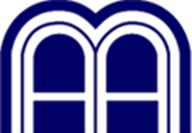 MEMBERSHIP FORMMIDWEST MUSEUM OF AMERICAN ART429 S. Main Street, Elkhart, IN 46516